Nuestro Tiempo R.B.D : 14.507-6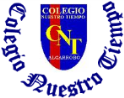 Programa de Integración EscolarPsicopedagoga: Javiera Marambio Jorquera.Objetivo:. Fortalecer las áreas del lenguaje. Estudiante: _____________________________________________________________________________Queridos estudiantes, continuamos una semana más desde casa, recuerden hacer sus guías que le envía cada profesor con mucho cariño.Actividad1.- Lee la palabra y marca con una x si escribe con v o b, posteriormente deberás escribir la palabra dos veces en las casillas.2.- Completa los dibujos o palabras que deben ir en las zonas sombreadas, para formar series, observa  cómo van cambiando en cada fila. 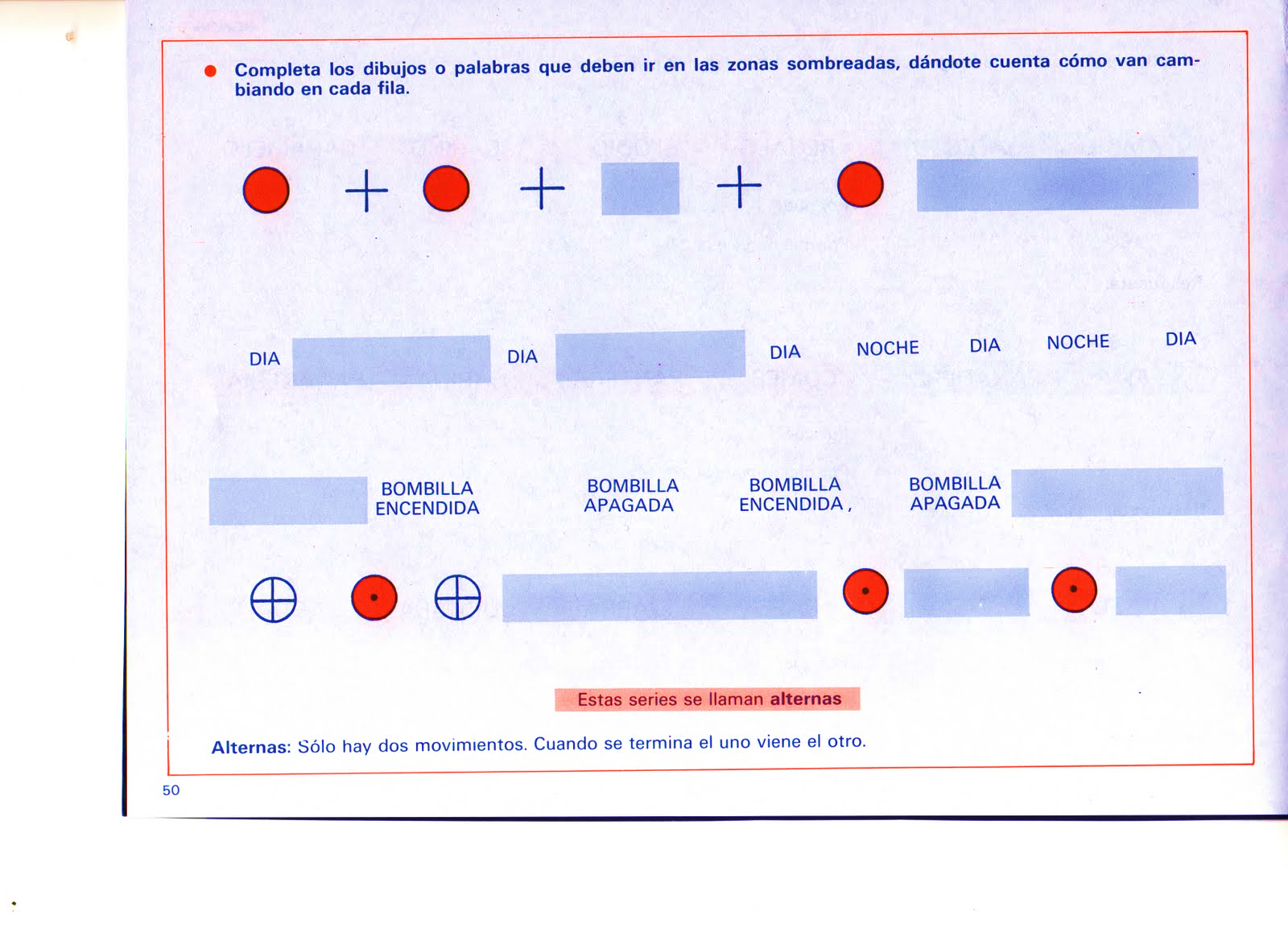 Queridos padres y apoderados, frente a cualquier duda con la guía o bien si pueden enviar fotos de ella resuelta, me escriben a mi correo  psp.javiera.marambio@gmail.com estaré muy contenta que se pongan en contacto conmigo.abvanzarniebvecarníbvoronuebvonobvenoherbvívoroproverbviollubv iallabv ellebvarSelecciona la correctaEscribe dos veces la palabra